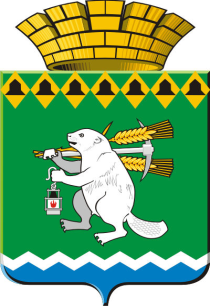 Администрация Артемовского городского округа ПОСТАНОВЛЕНИЕот 10.01.2019	                    № 3-ПАОб утверждении Плана мероприятий по профилактике наркомании, токсикомании на территории Артемовского городского округа на 2019  годВ целях реализации государственной политики в области противодействия незаконному обороту наркотических средств, психотропных веществ и их прекурсоров на территории Артемовского городского округа, в соответствии со статьей 16 Федерального закона от 6 октября 2003 года № 131-ФЗ «Об общих принципах организации местного самоуправления в Российской Федерации», Указом Президента Российской Федерации от 18 октября 2007 года № 1374 «О дополнительных мерах по противодействию незаконному обороту наркотических средств, психотропных веществ и их прекурсоров», Областным законом от 19 декабря 1997 года № 78-ОЗ «О профилактике наркомании и токсикомании на территории Свердловской области», распоряжением Правительства Свердловской области от 11.03.2015 № 248-РП «Об утверждении комплексного межведомственного плана мероприятий по профилактике безнадзорности, правонарушений, наркомании, токсикомании, алкоголизма несовершеннолетних и защите их прав на 2015-2017 годы», руководствуясь статьями 30, 31 Устава Артемовского городского округа,ПОСТАНОВЛЯЮ:1. Утвердить План мероприятий по профилактике наркомании, токсикомании на территории Артемовского городского округа на 2019 год (Приложение).2. Опубликовать настоящее постановление в газете «Артемовский рабочий» и разместить на официальном сайте Артемовского городского округа в информационно-телекоммуникационной сети «Интернет».3. Контроль за исполнением постановления возложить на заместителя главы Администрации Артемовского городского округа по социальным вопросам Темченкова С.Б.Глава Артемовского городского округа				     А.В. СамочерновПриложениек постановлению АдминистрацииАртемовского городского округаот 10.01.2019 № 3-ПАПлан мероприятий по профилактике наркомании, токсикомании на территории Артемовского городского округа на 2019 годМероприятиеДата проведенияМесто проведенияИсполнителиЗаседание Совета по профилактике девиантного поведения подростков с приглашением родителей, чьи дети замечены в употреблении психоактивных веществежемесячномуниципальные общеобразова-тельные организацииАртемовского городского округаУправление образования Артемовского городского округа (Багдасарян Н.В.)Тематическая лекция по профилактике злоупотребления наркотических и психоактивных веществ среди молодежи Артемовского городского округа, совместно с Ассоциацией Урало-Сибирского региона «Урал без наркотиков» ежеквартальномуниципальные организации Артемовского городского округаотдел по работе с детьми и молодежью Администрации Артемовского городского округа (Лесовских Н.П.), Ассоциация Урало-Сибирского региона «Урал без наркотиков»   (Вайдуков А.Д.) (по согласованию)Лекция для родителей обучающихся муниципальных образовательных организаций по разъяснению необходимости раннего выявления наркологической зависимости и своевременного лечения несовершеннолетних, совместно с Ассоциацией Урало-Сибирского региона «Урал без наркотиков»ежеквартальномуниципальные образовательные организации Артемовского городского округаотдел по работе с детьми и молодежью Администрации Артемовского городского округа (Лесовских Н.П.), Ассоциация Урало-Сибирского региона «Урал без наркотиков»   (Вайдуков А.Д.) (по согласованию)Изготовление и распространение информационных материалов по профилактике наркомании, токсикоманиив течение годана территории города Артемовского и сельских населенных пунктовотдел по работес детьми и молодежью Администрации Артемовского городского округа (Лесовских Н.П.),МБУ АГО «Шанс»(Емец Н.В.)Приобретение и направление в организации информационно-методического материала для оформления «Уголка здоровья»в течение годана территории города Артемовского и сельских населенных пунктовотдел по работес детьми и молодежью Администрации Артемовского городского округа (Лесовских Н.П.),МБУ АГО «Шанс»(Емец Н.В.)Тематические классные часы по профилактике злоупотребления наркотических и психоактивных веществв течение годамуниципальные общеобразовательные организацииАртемовского городского округаУправление образования Артемовского городского округа (Багдасарян Н.В.), ТКДНиЗП (Серебренникова Т.Ю.) (по согласованию), ГБУЗ СО «Артемовская ЦРБ» (Карташов А.В.) (по согласованию)Семинары для  педагогических работников  муниципальных общеобразовательных организаций Артемовского городского округа  по профилактике курения, употребления психоактивных и психотропных веществв течение годамуниципальные общеобразовательные организацииАртемовского городского округаГБУЗ СО «Артемовская ЦРБ» (Карташов А.В.) (по согласованию), Управление образования Артемовского городского округа (Багдасарян Н.В.)Лекции и беседы  о профилактике алкоголизма, наркомании и токсикомании в организациях, осуществляющих деятельность на территории Артемовского городского округа 1 раз в 2 месяцаорганизации, осуществляющие деятельность на территории Артемовского городского округаГБУЗ СО «Артемовская ЦРБ» (Карташов А.В.) (по согласованию)Лекции и беседы по профилактике вредных привычек в муниципальных общеобразовательных организациях и организациях среднего профессионального образования Артемовского городского округа 2 раза в месяц ГБУЗ СО «Артемовская ЦРБ» (Карташов А.В.) (по согласованию) , Управление образования Артемовского городского округа (Багдасарян Н.В.)Тематические программы по профилактике вредных привычекв течение годаМуниципальное бюджетное учреждение культуры Артемовского городского округа «Централизованная клубная система»Управление культуры Администрации Артемовского городского округа (Сахарова Е.Б.)Профилактическая акция  «Операция скорая помощь»11.01.2019Муниципальное бюджетное учреждение культуры Артемовского городского округа  Дворец культуры «Энергетик»Управление культуры Администрации Артемовского городского округа (Сахарова Е.Б.)Кинопрограмма «Скажи наркотикам нет!»18.01.2019Муниципальное бюджетное учреждение культуры Артемовского городского округа Центр культуры и кино «Родина»Управление культуры Администрации Артемовского городского округа (Сахарова Е.Б.)Профилактическая программа «Курить – здоровью вредить» (о вреде спайсов)23.01.2019Муниципальное бюджетное  учреждение культуры Артемовского городского округа городской центр досуга «Горняк»Управление культуры Администрации Артемовского городского округа (Сахарова Е.Б.)Тематическая программа «Не отнимай у себя завтра»30.01.2019Мостовской сельский Дом культурыУправление культуры Администрации Артемовского городского округа (Сахарова Е.Б.)Кинолекторий  «В мире тьмы»30.01.2019Мостовской сельский Дом культурыУправление культуры Администрации Артемовского городского округа (Сахарова Е.Б.)Выставка-рассуждение «Азбука здоровья»08.02.2019Мироновская сельская библиотекаУправление культуры Администрации Артемовского городского округа (Сахарова Е.Б.)Познавательная программа «Знать, чтобы не опуститься» для обучающихся МБОУ «СОШ № 14»06.02.2019Красногвардей-ский Центр ДосугаУправление культуры Администрации Артемовского городского округа (Сахарова Е.Б.)Библиотерапия «Не дай обмануть себя»08.02.2019Муниципальное бюджетное учреждение культуры Артемовского городского округа «Централизован-ная библиотечная система»Управление культуры Администрации Артемовского городского округа (Сахарова Е.Б.)Познавательная программа «Молодежь на волне здоровья»06.02.2019Писанскийсельский Дом культурыУправление культуры Администрации Артемовского городского округа (Сахарова Е.Б.)Тематическая программа «Коварные разрушители»19.02.2019Мостовской сельский Дом культурыУправление культуры Администрации Артемовского городского округа (Сахарова Е.Б.)Актуальный разговор «Дым смерти»15.03.2019Муниципальное бюджетное учреждение культуры Артемовского городского округа «Централизованная библиотечная система»Управление культуры Администрации Артемовского городского округа (Сахарова Е.Б.)Тематическая программа «Подросток. Здоровье. Будущее»15.03.2019Покровский Центр ДосугаУправление культуры Администрации Артемовского городского округа (Сахарова Е.Б.)Тематическая беседа «Здоровье – это жизнь» 20.03.2019Муниципальное бюджетное учреждение культуры Артемовского городского округа  Дворец культуры «Энергетик»Управление культуры Администрации Артемовского городского округа (Сахарова Е.Б.)Конкурсная программа «Вперед, к рекордам!», посвященная Всемирному Дню здоровья02.04.2019Муниципальное бюджетное учреждение культуры Артемовского городского округа  Дворец культуры им.А.С.ПоповаУправление культуры Администрации Артемовского городского округа (Сахарова Е.Б.)Акция-опрос «Выбираем ЗОЖ»04.04.2019Мироновская сельская библиотекаУправление культуры Администрации Артемовского городского округа (Сахарова Е.Б.)Развлекательная программа  «Спорт - это жизнь, красота и здоровье!», посвященные Всемирному Дню здоровья05.04.2019Муниципальное бюджетное учреждение культуры Артемовского городского округа  Дворец культуры им.А.С.ПоповаУправление культуры Администрации Артемовского городского округа (Сахарова Е.Б.)Акция «Вредным привычкам – бой!»05.04.2019Незеваевская сельская библиотекаУправление культуры Администрации Артемовского городского округа (Сахарова Е.Б.)Акция «Здоровым будешь – всё добудешь!»07.04.2019Буланашская поселковая библиотекаУправление культуры Администрации Артемовского городского округа (Сахарова Е.Б.)Развлекательная программа «Здоров будешь - всё добудешь»09.04.2019Муниципальное бюджетное учреждение культуры Артемовского городского округа  Дворец культуры им.А.С.ПоповаУправление культуры Администрации Артемовского городского округа (Сахарова Е.Б.)Профилактическая беседа  «Стоп – спайс!»16.04.2019Больше-Трифоновская сельская библиотекаУправление культуры Администрации Артемовского городского округа (Сахарова Е.Б.)Тематическая программа «Имею право знать» 17.04.2019Муниципальное бюджетное  учреждение культуры Артемовского городского округа городской центр досуга «Горняк»Управление культуры Администрации Артемовского городского округа (Сахарова Е.Б.)Квест-игра «В поисках клада «Здоровье»14.05.2019Буланашская детская библиотекаУправление культуры Администрации Артемовского городского округа (Сахарова Е.Б.)Тематическая программа «ЗОЖ – что это?»30.05.2018Красногвардей-ский Центр ДосугаУправление культуры Администрации Артемовского городского округа (Сахарова Е.Б.)Литературная загадка «Будем здоровы!»31.05.2019Красногвардей-ская поселковая библиотекаУправление культуры Администрации Артемовского городского округа (Сахарова Е.Б.)Марафон «Я выбираю жизнь», посвященный Международному дню борьбы с наркоманией  и незаконным  оборотом наркотиков21.06.2019Муниципальное бюджетное учреждение культуры Артемовского городского округа  Дворец культуры им.А.С.ПоповаУправление культуры Администрации Артемовского городского округа (Сахарова Е.Б.)Конкурсная танцевальная программа «Я здоровье сберегу, сам себе я помогу!», посвященная Международному дню борьбы с наркоманией  и незаконным  оборотом наркотиков26.06. 2019Муниципальное бюджетное учреждение культуры Артемовского городского округа Центр культуры и кино «Родина»Управление культуры Администрации Артемовского городского округа (Сахарова Е.Б.)Тематическая программа «Цена заблуждений»26.06.2019Мироновский сельский дом культурыУправление культуры Администрации Артемовского городского округа (Сахарова Е.Б.)Виртуальная выставка «Наркотикам - нет! Вредные привычки? Это уже не модно!»Июнь 2019Официальный сайт МБУК «Артемовский исторический музей»http://artmuzei.ru/Управление культуры Администрации Артемовского городского округа (Сахарова Е.Б.)Акция «Спортивным шагом от вредных привычек»10.07.2019Липинская сельская библиотекаУправление культуры Администрации Артемовского городского округа (Сахарова Е.Б.)Тематическая программа «Сохрани себя для жизни»02.08.2019Незеваевский сельский дом культурыУправление культуры Администрации Артемовского городского округа (Сахарова Е.Б.)Развлекательная программа «Здоровье в аптеке не купишь!»07.09.2019Красногвардей-ский Центр ДосугаУправление культуры Администрации Артемовского городского округа (Сахарова Е.Б.)Шок-час «Фальшивый рай»12.09.2019Бичурская сельская библиотекаУправление культуры Администрации Артемовского городского округа (Сахарова Е.Б.)Кинопрограмма «Свобода или наркотики» 20.09.2019Муниципальное бюджетное учреждение культуры Артемовского городского округа Центр культуры и кино «Родина»Управление культуры Администрации Артемовского городского округа (Сахарова Е.Б.)Шок-урок «Наркотики: путешествие туда без обратно»27.09.2019Сосновоборская сельская библиотекаУправление культуры Администрации Артемовского городского округа (Сахарова Е.Б.)Профилактическая беседа «Не отнимай себя у завтра» для обучающихся                           МБОУ «СОШ № 14»03.10.2019Красногвардей-ский Центр ДосугаУправление культуры Администрации Артемовского городского округа (Сахарова Е.Б.)Мультимедийная беседа «Быть здоровым я хочу – пусть меня научат!»15.10.2019Покровская сельская библиотекаУправление культуры Администрации Артемовского городского округа (Сахарова Е.Б.)Библио-ярмарка «Ключи к здоровью»23.10.2019Красногвардей-ская поселковая библиотекаУправление культуры Администрации Артемовского городского округа (Сахарова Е.Б.)Тематическая программа «Чума нашего города» для обучающихся                         МБОУ «СОШ № 14»06.11.2019Красногвардей-ский Центр ДосугаУправление культуры Администрации Артемовского городского округа (Сахарова Е.Б.)Профилактическая беседа «Умей сказать: нет!» для обучающихся                           МБОУ «СОШ № 14»14.11.2019Красногвардей-ский Центр ДосугаУправление культуры Администрации Артемовского городского округа (Сахарова Е.Б.)Профилактическая беседа по профилактике токсикомании «Туманная жизнь»20.11.2019Муниципальное бюджетное учреждение культуры Артемовского городского округа  Дворец культуры «Энергетик»Управление культуры Администрации Артемовского городского округа (Сахарова Е.Б.)Информационно - профилактическая программа «Всемирный день борьбы со СПИДом»01.12.2019Красногвардей-ский Центр ДосугаУправление культуры Администрации Артемовского городского округа (Сахарова Е.Б.)Брейн-ринг «Прививка от наркомании» 01.12.2019Писанскийсельский Дом культурыУправление культуры Администрации Артемовского городского округа (Сахарова Е.Б.)Акция «Знай сегодня, чтобы жить завтра!» 01.12.2019Б-Трифоновскийсельский Дом культуры Управление культуры Администрации Артемовского городского округа (Сахарова Е.Б.)Кинолекторий «Вместе против ВИЧ»02.12.2019Покровский Центр ДосугаУправление культуры Администрации Артемовского городского округа (Сахарова Е.Б.)Познавательная программа «Профилактика распространения ВИЧ»02.12.2019Покровский Центр ДосугаУправление культуры Администрации Артемовского городского округа (Сахарова Е.Б.)Игра-викторина  «Мой выбор-жизнь»02.12.2019Мостовской сельский дом культурыУправление культуры Администрации Артемовского городского округа (Сахарова Е.Б.)Конкурс рисунков «В будущее без наркотиков»02.12.2019Мироновский сельский дом культурыУправление культуры Администрации Артемовского городского округа (Сахарова Е.Б.)Тематическая выставка «Береги себя и своих близких!» 02.12.2019Лебёдкинский сельский дом культурыУправление культуры Администрации Артемовского городского округа (Сахарова Е.Б.)Кинолекторий «СПИД  и его последствия»02.12.2019Лебёдкинский сельский дом культурыУправление культуры Администрации Артемовского городского округа (Сахарова Е.Б.)Информационно- тематическая программа «Мы выбираем- жизнь!» 02.12.2019Незеваевский сельский дом культурыУправление культуры Администрации Артемовского городского округа (Сахарова Е.Б.)Тематическая программа «STOP-наркотик» 02.12.2019Бичурский клубУправление культуры Администрации Артемовского городского округа (Сахарова Е.Б.)Тематическая программа «СПИД — это серьезно»02.12.2019Липинский клубУправление культуры Администрации Артемовского городского округа (Сахарова Е.Б.)Тематическая программа «Предупредить, чтоб не коснулось!» 06.12.2019Сосновоборский Центр досугаУправление культуры Администрации Артемовского городского округа (Сахарова Е.Б.)Кинопрограмма «Пристрастие, которое мстит» 12.12.2019Муниципальное бюджетное учреждение культуры Артемовского городского округа Центр культуры и кино «Родина»Управление культуры Администрации Артемовского городского округа (Сахарова Е.Б.)Лектории среди обучающихся, родителей, педагогических работников муниципальных образовательных организаций Артемовского городского округа  по профилактике и раннему выявлению наркомании, токсикомании, алкоголизма и табакокуренияв течение годамуниципальныеобразовательные организацииАртемовского городского округаАссоциация Урало-Сибирского региона«Урал без наркотиков»(Вайдуков А.Д.) (по согласованию)Акция «За здоровый город» (ликвидация надписей и номеров телефонов, свидетельствующих о возможной продаже наркотических средств), посвященная Международному дню борьбы с наркоманией, Дню трезвости, совместно с  ОМВД России по Артемовскому району26 июня, 13 сентябряна территории города Артемовского и сельских населенных пунктовотдел по работес детьми и молодежью Администрации Артемовского городского округа (Лесовских Н.П.), МБУ АГО «Шанс» (Емец Н.В.), председатели территориальных органов местного самоуправления АГО  (Королева Е.А., Шавкунов В.А., Беспамятных А.А., Вандышева Л.И., Игошев В.Г., Авдеев Д.С., Серебренников В.В., Пьянков С.И., Сурнина А.В., Шмурыгин И.В.) (по согласованию)«Горячия линия» на телефоне доверия о фактах выявления незаконных посевов масличного мака и конопли, очагов произрастания дикорастущих наркотикосодержащих растений, мест сбора для потребления наркотических средств и психотропных веществиюнь-сентябрьна территории города Артемовского и сельских населенных пунктовМБУ АГО «Шанс»(Емец Н.В.)Консультирование наркозависимых и их родственников по вопросам реабилитации и ресоциализациикаждый четверг с 10-00 по 17-00 г. Артемовский, ул. Почтовая, дом 2Ассоциация Урало-Сибирского региона«Урал без наркотиков»(Вайдуков А.Д.) (по согласованию)Тематические  родительские собрания  по вопросам профилактики ВИЧ-инфекциив течение годамуниципальные образовательные организацииАртемовского городского округаУправление образования Артемовского городского округа (Багдасарян Н.В.)Рейды  по профилактике безнадзорности несовершеннолетних, социального сиротства  в течение годаУправление образования Артемовского городского округа (Багдасарян Н.В.)Муниципальный этап  Всероссийской антинаркотической акции «Сообщи, где торгуют смертью» в муниципальных образовательных организациях Артемовского городского округа в течение года (в соответствии с графиком)муниципальные образовательные организацииАртемовского городского округаУправление образования Артемовского городского округа (Багдасарян Н.В.)Муниципальный этап  Всероссийской антинаркотической акции «За здоровье и безопасность наших детей» в муниципальных образовательных организациях Артемовского городского округав течение года (в соответствии с графиком)муниципальные образовательные организацииАртемовского городского округаУправление образования Артемовского городского округа (Багдасарян Н.В.)Муниципальный этап  профилактической акции «Семья без наркотиков» в муниципальных образовательных организациях Артемовского городского округа в течение года (в соответствии с графиком)муниципальные образовательные организацииАртемовского городского округаУправление образования Артемовского городского округа (Багдасарян Н.В.)Муниципальный этап  во Всероссийской акции «СТОП ВИЧ/СПИД» в муниципальных образовательных организациях Артемовского городского округав течение года (в соответствии с графиком)муниципальные образовательные организацииАртемовского городского округаУправление образования Артемовского городского округа (Багдасарян Н.В.)День  здоровья  в муниципальных образовательных организациях Артемовского городского округа7 апреля муниципальные образовательные организацииАртемовского городского округаУправление образования Артемовского городского округа (Багдасарян Н.В.)Всемирный день  борьбы со СПИДом в муниципальных образовательных организациях Артемовского городского округа1 декабрямуниципальные образовательные организацииАртемовского городского округаУправление образования Артемовского городского округа (Багдасарян Н.В.)Информационная  кампания по профилактике ВИЧ- инфекции «Знать, чтобы жить!» в муниципальных образовательных организациях Артемовского городского округав течение годамуниципальные образовательные организацииАртемовского городского округаУправление образования Артемовского городского округа (Багдасарян Н.В.)Просмотр  видеоматериалов по профилактике алкоголизма,  наркомании, СПИД/ВИЧ-инфекции, употребления психоактивных веществ в муниципальных образовательных организациях Артемовского городского округав течение годамуниципальные образовательные организацииАртемовского городского округаУправление образования Артемовского городского округа (Багдасарян Н.В.)Распространение в муниципальных   образовательных организациях Артемовского городского округа информационных листовок  по профилактике ВИЧ-инфекции, наркомании и алкоголизмав течение года муниципальные образовательные организацииАртемовского городского округаУправление образования Артемовского городского округа (Багдасарян Н.В.)Оформление информационных стендов  и уголков здоровья, содержащих информацию по пропаганде здорового образа жизнив течение годамуниципальные образовательные организацииАртемовского городского округаУправление образования Артемовского городского округа (Багдасарян Н.В.)Социально-психологическое тестирование обучающихся на предмет раннего выявления незаконного потребления наркотических средств и психотропных веществмартмуниципальные общеобразовательные организацииАртемовского городского округаУправление образования Артемовского городского округа (Багдасарян Н.В.)Акция «Скажем «НЕТ!» наркотикам» (ликвидация надписей и номеров телефонов, свидетельствующих о возможной продаже наркотических средств), посвященная Международному дню борьбы с наркоманией, Дню трезвости26 июня, 13 сентябряна территории города Артемовского и сельских населенных пунктовотдел по работе с детьми и молодежью Администрации Артемовского городского округа (Лесовских Н.П.), МБУ АГО «Шанс» (Емец Н.В.), территориальные органы местного самоуправления Артемовского городского округа  (Королева Е.А., Шавкунов В.А., Беспамятных А.А., Вандышева Л.И., Игошев В.Г., Авдеев Д.С., Серебренников В.В., Пьянков С.И.,  Сурнина А.В., Шмурыгин И.В.)«Горячая линия» на телефоне доверия о фактах выявления незаконных посевов масличного мака и конопли, очагов произрастания дикорастущих наркотикосодержащих растений, мест сбора для потребления наркотических средств и психотропных веществиюнь-сентябрьна территории города Артемовского и сельских населенных пунктовМБУ АГО «Шанс» (Емец Н.В.)Рейд по выявлению и уничтожению незаконных посевов и очагов произрастания дикорастущих наркотикосодержащих растенийиюнь-сентябрьна территории города Артемовского и сельских населенных пунктовтерриториальные органы местного самоуправления АГО (Королева Е.А., Шавкунов В.А., Беспамятных А.А., Вандышева Л.И., Игошев В.Г., Авдеев Д.С., Серебренников В.В., Пьянков С.И.,  Сурнина А.В., Шмурыгин И.В.)Акция «Семья без наркотиков»23, 24 октябряна территории города Артемовского и сельских населенных пунктовотдел по работе с детьми и молодежью Администрации Артемовского городского округа (Лесовских Н.П.), ТКДНиЗП (Серебренникова Т.Ю.) (по согласованию), Управление образования Артемовского городского округа (Багдасарян Н.В.)Анкетирование обучающихся для социологического исследования по изучению проблем наркомании, токсикомании, алкоголизмамарт, ноябрьмуниципальные общеобразовательные организации  Артемовского городского округаУправление образования Артемовского городского округа (Багдасарян Н.В.)Ведение учета детей и подростков, склонных к девиантному поведению, с целью проведения психолого-педагогической реабилитации данной категории лицв течение годамуниципальные общеобразовательные организацииАртемовского городского округаУправление образования Артемовского городского округа (Багдасарян Н.В.), ТКДНиЗП (Серебренникова Т.Ю.) (по согласованию)Рейд по неблагополучным семьям, замеченным в наркомании, токсикомании, совместно с ОМВД России по Артемовскому районув течение годана территории города Артемовского и сельских населенных пунктовУправление образования Артемовского городского округа (Багдасарян Н.В.), ТКДНиЗП (Серебренникова Т.Ю.) (по согласованию)Обучающий тренинг для субъектов профилактики «Наркотики и общество» в течение годаГосударственное автономное учреждение «Красногвардей-ский психо-неврологический интернат»Управление социальной политики  Министерства социальной политики Свердловской области по Артемовскому району С.В. Харченко (по согласованию)Беседы и лекции для детей, находящихся на стационарном и полустационарном социальном обслуживании в государственном автономном учреждении  «Центр социальной помощи семье и детям Артемовского района»Государственное автономное учреждение  «Центр социальной помощи семье и детям Артемовского района»Управление социальной политики  Министерства социальной политики Свердловской области по Артемовскому району С.В. Харченко (по согласованию)Выступление агит-бригады с программой «Мы выбираем здоровье» 2 квартал 2019 годаГосударственное автономное учреждение «Красногвардей-ский психо-неврологический интернат»Управление социальной политики  Министерства социальной политики Свердловской области по Артемовскому району С.В. Харченко (по согласованию)Освещение деятельности субъектов профилактики наркомании, токсикомании в СМИ, на официальных сайтах, информационных стендахв течение годамуниципальная газета «Артемовский рабочий», газета «Все будет!», газета «Егоршин-ские вести», официальный сайт Артемовско-го городского округа, официальные сайты и информационные стенды муниципальных организаций Артемовского городского округасубъекты профилактики наркомании, токсикомании